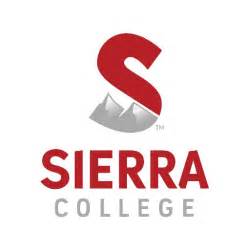 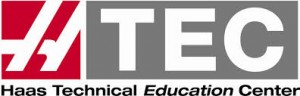 Northern California HTEC Conference October 7, 2017	ALL Activities will be held in the ‘H’ building8:00 – 8:30 am		Registration, Networking  8:30 – 9:00		Welcomes & Attendees Introductions9:00 – 9:30		Keynote – Montez King, NIMS – The National View of Manufacturing9:30 – 10:00		Vendors Introductions and the services / products they provide10:00 – 10:50		Education Panel – “What’s happening in the pipeline?”Break-Out Sessions			Track 1					Track 211:00 – 11:35	    Fusion 360 CAD, room H-5		NIMS in our area – room H-411:35 – 12:15	    Fusion 360 CAM, room H-4		Completing the Design Cycle – Zeiss - room H-4							Integrating Coordinate Measuring Technology12:15 – 1:00		Lunch – BBQ, provided by Selway, Machine Tool Company1:00 – 1:20		Presentation – Kathy Looman, Gene HAAS Foundation			Track 1					Track 21:25 – 2:05	    Part set-up, room H-3			Waterjet 1.0, room H-82:10 – 2:45		Both tracks – Making a Part, room H-33:00			Wrap-up of the Day & raffle drawing5100 Sierra College Boulevard * Rocklin, California  95677